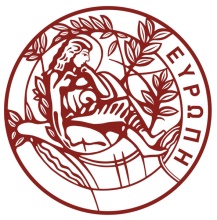                                          Α  Ι  Τ  Η  Σ  ΗΥΠΟΒΟΛΗΣ ΥΠΟΨΗΦΙΟΤΗΤΑΣ ΓΙΑ ΕΙΣΑΓΩΓΗ ΣΤΟ ΜΕΤΑΠΤΥΧΙΑΚΟ ΠΡΟΓΡΑΜΜΑ ΣΠΟΥΔΩΝ ΤΟΥ ΤΜΗΜΑΤΟΣ ΧΗΜΕΙΑΣ ΓΙΑ ΤΗΝ ΧΟΡΗΓΗΣΗ ΜΕΤΑΠΤΥΧΙΑΚΟΥ ΔΙΠΛΩΜΑΤΟΣ ΕΙΔΙΚΕΥΣΗΣ (Μ.Δ.Ε.) ΜΕ ΤΙΤΛΟ:   ΜΕΤΑΠΤΥΧΙΑΚΟ ΠΡΟΓΡΑΜΜΑ ΧΗΜΕΙΑΣ   ΑΠΟΜΟΝΩΣΗ ΚΑΙ ΣΥΝΘΕΣΗ ΦΥΣΙΚΩΝ ΠΡΟΪΟΝΤΩΝ ΜΕ ΒΙΟΛΟΓΙΚΗ ΔΡΑΣΤΙΚΟΤΗΤΑ (ΑΣΦΔ)   ΕΠΙΣΤΗΜΕΣ ΚΑΙ ΜΗΧΑΝΙΚΗ ΠΕΡΙΒΑΛΛΟΝΤΟΣ (ΕΜΠ)1. ΠΡΟΣΩΠΙΚΑ ΣΤΟΙΧΕΙΑ (Συμπληρώνονται με κεφαλαία)ΕπώνυμοΌνομα												 Όνομα πατέραΗμερομηνία γέννησης                                                                                 Τόπος γέννησηςΑριθμός ταυτότητας                                                                                  Αριθμός διαβατηρίουΔιεύθυνση μόνιμης κατοικίας:Οδός                                                                                                                   ΑριθμόςΠόλη/ Τόπος                                                                                                               Τ.Κ.Χώρα										      Φύλο	Διεύθυνση επικοινωνίας / διαμονής:Οδός                                                                                                                     ΑριθμόςΠόλη/ Τόπος                                                                                                                Τ.Κ.Τηλέφωνα:………………………. ……………                             Email: …………………………2. ΠΡΟΠΤΥΧΙΑΚΕΣ ΣΠΟΥΔΕΣ(Αν το πτυχίο είναι από Α.Ε.Ι. αλλοδαπής να συνυποβληθεί πιστοποιητικό ισοτιμίας και αντιστοιχίας από ΔΟΑΤΑΠ αν υπάρχει)3. ΠΤΥΧΙΑΚΗ ΕΡΓΑΣΙΑ      Α.Ε.Ι / Τ.Ε.Ι.:      ΤΙΤΛΟΣ ΠΤΥΧΙΑΚΗΣ ΕΡΓΑΣΙΑΣ:      ΕΠΙΒΛΕΠΩΝ:      ΒΑΘΜΟΣ: 4. ΜΕΤΑΠΤΥΧΙΑΚΕΣ ΣΠΟΥΔΕΣ (αν υπάρχουν)      Α.Ε.Ι./ Τ.Ε.Ι.:      ΤΊΤΛΟΣ ΜΕΤΑΠΤΥΧΙΑΚΟΥ:      ΔΙΑΡΚΕΙΑ ΣΠΟΥΔΩΝ:      ΒΑΘΜΟΣ ΠΤΥΧΙΟΥ:      α.         β.         γ.   5. ΕΡΕΥΝΗΤΙΚΗ / ΕΠΑΓΓΕΛΜΑΤΙΚΗ ΔΡΑΣΤΗΡΙΟΤΗΤΑ(αν υπάρχει)6. ΠΑΡΟΥΣΑ ΑΠΑΣΧΟΛΗΣΗ (αν υπάρχει)  α .Διάρκειαβ. Προοπτικές7. ΞΕΝΕΣ ΓΛΩΣΣΕΣ                                                                        ΤΙΤΛΟΣ / ΕΠΙΠΕΔΟ                                                                                                                                                                       (π.χ. Lower, Proficiency, Certificat, κ.λ.π.)α. ……………………………………                                          ….……………………………….β. ……………………………………                                           ..…………………………………γ. ……………………………………                                           …………………………………..8. ΣΥΣΤΑΤΙΚΕΣ ΕΠΙΣΤΟΛΕΣ (να σταλούν από τον εισηγητή υπογεγραμμένες στα email: pantelidaki@chemistry.uoc.gr ή tsolis@chemistry.uoc.gr1. ……………………………………………………………2. ……………………………………………………………3. ..……………………………………………………………9. ΠΡΟΣΘΕΤΕΣ ΠΛΗΡΟΦΟΡΙΕΣΑ. Έχετε υποβάλλει αίτηση για μεταπτυχιακές σπουδές σε άλλα Τμήματα Α.Ε.Ι.;      Αν ναι, παρακαλούμε να τα καταγράψετε.      α.      β.      γ.Δ. Αναφέρατε τα επαγγελματικά σχέδια και τους στόχους σαςΕ. Συμπληρώστε ότι άλλο θεωρείτε χρήσιμο για την επιλογή σας.Ημερομηνία: ____________________                                                       Υπογραφή												____________________ΥΠΟΧΡΕΩΤΙΚΑ ΣΥΝΗΜΜΕΝΑ1.   ΑΝΤΙΓΡΑΦΟ ΠΤΥΧΙΟΥ / ΔΙΠΛΩΜΑΤΟΣ2.   ΑΝΑΓΝΩΡΙΣΗ ΔΟΑΤΑΠ (όπου απαιτείται)3.   ΑΝΑΛΥΤΙΚΗ ΒΑΘΜΟΛΟΓΙΑ ΠΡΟΠΤΥΧΙΑΚΩΝ ΣΠΟΥΔΩΝ4.   ΣΤΟΙΧΕΙΑ (ειδίκευση, τίτλος, περίληψη) ΠΤΥΧΙΑΚΗΣ ΕΡΓΑΣΙΑΣ (εάν υπάρχει)5.   ΒΙΟΓΡΑΦΙΚΟ ΣΗΜΕΙΩΜΑ6.   ΑΠΟΔΕΙΚΤΙΚΑ ΓΝΩΣΗΣ ΞΕΝΩΝ ΓΛΩΣΣΩΝ (εάν υπάρχουν)7. ΑΠΟΔΕΙΚΤΙΚΑ ΕΡΕΥΝΗΤΙΚΩΝ ΔΡΑΣΤΗΡΙΟΤΗΤΩΝ, ΠΤΥΧΙΑΚΗΣ ΕΡΓΑΣΙΑΣ (εάν υπάρχουν)ΕΠΙΠΛΕΟΝ ΑΠΑΡΑΙΤΗΤΕΣΔΥΟ ΣΥΣΤΑΤΙΚΕΣ ΕΠΙΣΤΟΛΕΣ ΜΕΛΩΝ ΔΕΠ (με πλήρη στοιχεία συντάξαντος και   αποστολή στη γραμματεία ηλεκτρονικά)ήΆνδρας     ΓυναίκαΑ.Ε.Ι. / Τ.Ε.Ι.ΤΜΗΜΑΔΙΑΡΚΕΙΑ ΣΠΟΥΔΩΝΔΙΑΡΚΕΙΑ ΣΠΟΥΔΩΝΒΑΘΜΟΣ ΠΤΥΧΙΟΥΑ.Ε.Ι. / Τ.Ε.Ι.ΤΜΗΜΑΕΙΣΑΓΩΓΗ ΜΗΝΑΣ /  ΕΤΟΣΑΠΟΦΟΙΤΗΣΗ ΜΗΝΑΣ / ΕΤΟΣΒΑΘΜΟΣ ΠΤΥΧΙΟΥα.β.